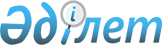 Об утверждении Порядка проведения раздельных сходов местного сообщества и определения количества представителей жителей Мирного сельского округа Осакаровского района Карагандинской области для участия в сходе местного сообщества
					
			Утративший силу
			
			
		
					Решение Осакаровского районного маслихата Карагандинской области от 27 июля 2022 года № 257. Утратило силу решением Осакаровского районного маслихата Карагандинской области от 17 ноября 2023 года № 13/125
      Сноска. Утратило cилу решением Осакаровского районного маслихата Карагандинской области от 17.11.2023 № 13/125 (вводится в действие по истечении десяти календарных дней после дня его первого официального опубликования).
      В соответствии с пунктом 6 статьи 39-3 Закона Республики Казахстан "О местном государственном управлении и самоуправлении в Республике Казахстан", постановлением Правительства Республики Казахстан от 18 октября 2013 года № 1106 "Об утверждении Типовых правил проведения раздельных сходов местного сообщества" районный маслихат РЕШИЛ:
      1. Утвердить Порядок проведения раздельных сходов местного сообщества Мирного сельского Осакаровского района Карагандинской области согласно приложению 1 к настоящему решению.
      2. Утвердить количественный состав представителей жителей Мирного сельского округа Осакаровского района Карагандинской области для участия в сходе местного сообщества согласно приложению 2 к настоящему решению.
      3. Настоящее решение вводится в действие по истечении десяти календарных дней после дня его первого официального опубликования. Порядок проведения раздельных сходов местного сообщества на территории Мирного сельского округа Осакаровского района Карагандинской области Глава 1. Общие положения
      1. Настоящий порядок проведения раздельных сходов местного сообщества на территории села Мирное Мирного сельского округа Осакаровсого района Карагандинской области разработан в соответствии со статьей 39-3 Закона Республики Казахстан от 23 января 2001 года "О местном государственном управлении и самоуправлении в Республике Казахстан", а также Типовыми правилами проведения раздельных сходов местного сообщества, утвержденными постановлением Правительства Республики Казахстан от 18 октября 2013 года № 1106 и устанавливает проведение раздельного схода местного сообщества жителей улиц села Мирное Мирного сельского округа Осакаровского района Карагандинской области(далее - села Мирное).
      2. В настоящем Порядке используются следующие основные понятия:
      1) местное сообщество – совокупность жителей (членов местного сообщества), проживающих на территории соответствующей административно-территориальной единицы, в границах которой осуществляется местное самоуправление, формируются и функционируют его органы;
      2) раздельный сход местного сообщества – непосредственное участие жителей (членов местного сообщества) села, улицы в избрании представителей для участия в сходе местного сообщества. Глава 2. Порядок проведения раздельных сходов местного сообщества
      3. Для проведения раздельного схода местного сообщества территория села Мирное подразделяется на улицы.
      4. На раздельных сходах местного сообщества избираются представители улиц села Мирное для участия в сходе местного сообщества в количестве не более трех человек.
      5. Раздельный сход местного сообщества созывается и организуется акимом Мирного сельского округа Осакаровского района Карагандинской области (далее- аким Мирного сельского округа).
      6. О времени, месте созыва раздельных сходов местного сообщества и обсуждаемых вопросах население местного сообщества оповещается акимом Мирного сельского округа не позднее чем за десять календарных дней до дня его проведения через средства массовой информации или иными не противоречащими закону способами через интернет- ресурсы, мобильные или домашние сети связи, мессенджеров мобильных приложений.
      7. Проведение раздельного схода местного сообщества в пределах улицы организуется акимом Мирного сельского округа.
      8. Перед открытием раздельного схода местного сообщества проводится регистрация присутствующих жителей улицы на территории села Мирное имеющих право в нем участвовать.
      Раздельный сход местного сообщества считается состоявшимся при участии не менее десяти процентов жителей (членов местного сообщества), улиц проживающих в селе Мирное и имеющих право в нем участвовать.
      Не имеют права участвовать в раздельном сходе местного сообщества несовершеннолетние лица, лица, признанные судом недееспособными, а также лица, содержащиеся в местах лишения свободы по приговору суда.
      9. Раздельный сход местного сообщества открывается акимом Мирного сельского округа или уполномоченным им лицом.
      Председателем раздельного схода местного сообщества является аким Мирного сельского округа или уполномоченное им лицо.
      Для оформления протокола раздельного схода местного сообщества открытым голосованием избирается секретарь.
      10. Кандидатуры представителей жителей улиц села Мирное для участия в сходе местного сообщества выдвигаются участниками раздельного схода местного сообщества в соответствии с количественным составом, утвержденным маслихатом Осакаровского района Карагандинской области.
      11. Голосование проводится открытым способом персонально по каждой кандидатуре. Избранными считаются кандидаты, набравшие наибольшее количество голосов участников раздельного схода местного сообщества.
      12. На раздельном сходе местного сообщества ведется протокол, который подписывается председателем и секретарем и передается в аппарат акима Мирного сельского округа.
      В протоколе раздельного схода местного сообщества указывается:
      1) дата и место проведения раздельного схода местного сообщества;
      2) общее число жителей проживающих в пределах улицы и имеющих право участвовать в раздельном сходе местного сообщества;
      3) количество и список присутствующих с указанием фамилии, имени, отчества (при его наличии);
      4) фамилия, имя, отчество (при его наличии) председателя и секретаря раздельного схода местного сообщества;
      5) повестка дня, содержание выступлений и принятые решения. Количественный состав представителей жителей села Мирное Мирного сельского округа Осакаровского района Карагандинской области
					© 2012. РГП на ПХВ «Институт законодательства и правовой информации Республики Казахстан» Министерства юстиции Республики Казахстан
				
      Секретарь районного маслихата

К. Саккулаков
Приложение 1
к решению Осакаровcкого
районного маслихата
от "27" июля 2022 г
№ 257Приложение 2
к решению Осакаровского
районного маслихата
от "27" июля 2022 года
№ 257
№
Наименование улиц села Мирное 
Количество представителей улицы
1
улица Сарыарқа
3
2
улица Достық
3
3
улица Нұрлы жол
2
4
улица Мира
3
5
улица Школьная 
1
6
улица Степная
2
7
улица Шевченко
3
8
улица Гагарина
1
9
улица Некрасова 
1
10
Улица Нуркена -Абдирова
1
11
Улица Первомайская
1
Итого
21